Отчёт о результатах самообследования муниципального общеобразовательного учреждения Первомайской средней школыза 2019 годСодержание 1. Общая характеристика. 2. Результаты образовательной деятельности. Показатели эффективности образовательного процесса 3. Результативность внеурочной деятельности обучающихся4. Кадровое обеспечение учебно-воспитательного процесса 5.Материально-технические условия 6. Информационно-методические условия ВведениеЦель самообследования: обеспечение доступности и открытости информации о деятельности организации, получение объективной информации о состоянии образовательного процесса по основным образовательным программам.Самообследование проводилось в марте текущего года администрацией школы. Отчёт составлен по состоянию на 20 апреля 2020 года.Самообследование представляет собой процесс самостоятельного изучения, анализа и оценки результатов деятельности образовательного учреждения.Самообследование Первомайской средней школы с. Кукобой   проводилось в соответствии с приказом Министерства образования и науки Российской Федерации от 14.06.2013 № 462 (с изменениями и дополнениями от 14 декабря 2017 г) «Об утверждении порядка проведения самообследования образовательной организацией», приказом Министерства образования и науки РФ от 10.12.2013 № 1324 «Об утверждении показателей деятельности образовательной организации, подлежащей самообследованию», приказом школы от 06.02.2020 г. № 26 «О проведении самообследования  за 2019 год».I. Общая характеристика Первомайской средней школы  1. Наименование ОУ в соответствии с Уставом: муниципальное  общеобразовательное учреждение Первомайская средняя школа,  ул. Школьная 2, тел. 3-11-08, факс 3-11-92; e-mail:  kukoboi2012@yandex.ru2. Учредитель: Первомайский муниципальный район Ярославской областиГлава Администрации Первомайского МР Голядкина И.И.Адрес Учредителя: 152430, Ярославская область, п.Пречистое, ул. Ярославская, д.90Сайт: http/prechistoe.adm.yar.ru/rono/index.phpТелефон (48549) 2-18-48Начальник отдела образования Калинина Маргарита Рахимкуловна Адрес отдела образования: 152430, Ярославская область, п.Пречистое, ул. Ярославская, д.90Телефон (48549) 2 -12- 73     Электронная почта: pervomay2010@mail.ru      3. Лицензия: регистрационный № 389/16, выдана 05 августа 2016 года Департаментом образования  Ярославской области. Срок действия: бессрочно. 4. Свидетельство о государственной аккредитации: № 154/16 Выдано: 09августа 2016 года Департаментом образования Ярославской области. Срок действия до 29 декабря 2024 года. 5. Характеристика образовательной среды. Миссия школы: создание условий для саморазвития, самореализации и максимального раскрытия способностей обучающихся через систему урочного, внеурочного и дополнительного образования для получения дальнейшего образования в СУЗах и ВУЗах.Об основных направлениях деятельности школы:- реализация общеобразовательных программ начального,  основного и среднего  общего образования;- предоставление возможности получения учащимися широкого спектра дополнительного образования; - повышение качества образования за счет внедрения эффективных педагогических технологий; - обеспечение социальной компетентности и образованности выпускников;- воспитание здорового образа жизниобучающихся; - информатизация учебного процесса;В основу обновления школьной образовательной среды положены следующие принципы: гуманизации образования, гуманитаризации образования, системности, интеграции, индивидуализации обучения, дифференциации, многофункциональности, развития, открытости, природосообразности, непрерывности. Специфика образовательной программы: В школе реализуются следующие образовательные программы: 1) Программа дошкольного образования.2) Программа начального общего образования (1- 3  класс - УМК «Начальная школа XXI века», 4 класс – система Л. В. Занкова)3) Программа основного общего образования, 4) Программа среднего общего образования; Выполнение целей образовательной программы осуществляется также через: - Курсы по выбору, 9 класс: «Многообразие  и эволюция живой природы»,  «География. Подготовка к ГИА»,  «Проценты на каждый день», «Коварные знаки препинания»;- функционирование секций; - внеклассные  занятия в 1-9 классах в рамках реализации ФГОС второго поколения. - Элективы, 11 класс:«Стилистика русского языка», «Практикум по математике», «Решение задач по биологии», «Решение задач по физике», «Подготовка к ЕГЭ по обществознанию», «Экспресс-подготовка к ЕГЭ по химии».С 2011 года в первых классах, с 2013 года в пятых классах начался переход на ФГОС второго поколения. 6. Взаимодействие с социумом Социальные партнеры школы: 1. Дом детского творчества 2. Дом культуры. 3. Библиотека. 4. Спасский храм5. Администрация Кукобойского сельского поселения.6. Администрация Первомайского муниципального района7. Отдел образования.8. Первомайский отдел  РОВД9.Агенство по делам молодежи Первомайского МРОткрытость школы - важный показатель взаимодействия школы с местным социумом. Удовлетворению социокультурных потребностей обучающихся и их родителей способствует взаимодействие с социально значимыми учреждениями, учреждениями дополнительного образования на основе договоров, совместных программ, проектов, планов деятельности. 7. Формы организации учебной и внеурочной деятельности 1. Основная: классно-урочная система;уроки; лекции; семинары; практические занятия; проекты; практические, лабораторные работы, лабораторные опыты; мультимедийные занятия; зачёты, тесты. 2. Консультации учащихся по организации проектной и исследовательской деятельности,  подготовка к ГИА – 9, ГИА-113. Профилизация обучения, курсы по выбору 9 класс, элективы 11 класс5. Школьные олимпиады 5-11 класс, районный  интеллектуальный марафон для учащихся 4 класса. 6. Предметные недели. 7. Экскурсии. 8. Участие в открытых уроках, мероприятиях. 9. Спортивные соревнования, дни здоровья. 10. Занятия в спортивных секциях, кружках. 8. Режим работы: школа работает в режиме 5-дневной рабочей недели, продолжительность уроков составляет начальная школа 40 минут, основная школа от 40 до 45 минут, продолжительность перемен 10 минут, большая перемена: начальная школа 20 минут, основная школа 30 минут. В начальной школе организована группа продлённого дня. В школе организовано горячее питание, работает школьная столовая.9. Состав обучающихся: По адаптированной  образовательной программе начального общего, основного общего и среднего общего образования для детей с ограниченными возможностями здоровья, имеющих задержку психического развития занимаются 3 обучающихся.По адаптированной основной общеобразовательной программе для обучающихся с ограниченными возможностями здоровья, имеющих умственную отсталость, занимается 5 обучающихся.10. Органы самоуправления: Управляющий совет. 11. Административное управление: Функциональные обязанности, распределенные среди членов администрации, обеспечивают режим функционирования и гибкого развития, все члены администрации владеют основными вопросами, в случае необходимости осуществляют замену. Это обусловлено достаточным уровнем управленческой культуры, владением современными информационными технологиями. 12. Формы реализации учебных потребностей обучающихся в 2019 году13. Здоровье обучающихся1. Заболеваемость учащихся (в целом по школе):2. Число учащихся, имеющих отклонения в здоровье (не находящихся на учете)ВСЕГО 34 чел., 41%3. Число хронических больных детей (на «Д» учете)ВСЕГО10 чел., 12%4. Распределение детей по группам здоровья и физкультурным (Медицинским) группамКак видно из сравнительной таблицы, процент учащихся с 1 группой здоровья колеблется от 3 до 10 человек. В  2018 и 2019 г.  процент стабилен: 10 чел.Среди учащихся 1-11 классов выявлено, что:-на 1-м месте по заболеваниям опорно-двигательной системы (11 чел.),-на 2-м – органы зрения  (6 чел.), на 3-м месте заболевания заболевание ЖКТ (3 чел.), эндокринной системы (3 чел.)-всего среди учащихся выявлено заболеваний у  34%. (40 чел): стал ниже, чем в 2018 г.: 40 человек (53%)14. Организация питания     Услуги по обеспечению бесплатным питанием обучающихся Первомайской средней школы оказываются на основе следующих документов:1. Закон Ярославской области "Социальный кодекс Ярославской области" от 19.12.2008 г №65-з.2. Приказ департамента образования ЯО от 27.02.2009 г. № 78/01-03 "Об утверждении порядка предоставления социальной услуги по обеспечению бесплатным питанием обучающихся образовательных учреждений".3. Постановление Правительства Ярославской области №1413-п от 29.12.2014г.4. СанПиН 2.4.5.2409-08.5. Приказ департамента образования ЯО от 26.02.2015 г. № 13-нп "Об утверждении порядка предоставления социальной услуги по обеспечению одноразовым питанием за частичную плату".6. Приказ департамента образования ЯО от 26.01.2015 г. № 70-нп "О внесении в приказ департамента образования ЯО от 27.02.2009 г. № 78/01-03".7. Закон Ярославской области № 81-3 от 25.12.2014 г. "О внесении изменений в законы Ярославской области "Социальный кодекс Ярославской области" от 19.12.2008 г №65-а и "О временных мерах социальной поддержки граждан, имеющих детей".Бесплатное одноразовое питание предоставить следующим категориям обучающихся:Детям из малоимущих семей; детям из многодетных, не имеющих статус малоимущих;Стоимость одноразового питания на одного обучающегося в размере 50 руб. вдень.детям с ограниченными возможностями здоровья, обучающимся по программам начального общего, основного общего, среднего общего образования;детям из многодетных семей, имеющих статус малоимущих.Стоимость двухразового питания на одного обучающегося 100 руб. в день.     Размер частичной платы за одноразовое питание в дни учебных занятиЙ за счет средств областного бюджета составляет 50%. стоимости одноразового питания, но не более 25 рублей в день (Постановление Правительства Ярославской области Ns964-п от 26.12.201 8 г.)График питания обучающихся Первомайской средней школыВ 2018/2019 уч.году в Первомайской средней школеКоличество обучающихся, обеспеченных льготным питанием составляло : 71 человек:– из них: одноразовое питание получали: 48 чел.Двухразовое питание получали: 16чел.Получали питание за частичную плату: 7чел.2019/2020 уч. г. (начало года)Количество обучающихся, обеспеченных льготным питанием составляло: 62 человек.Из них: одноразовое питание получали: 46 человек двухразовое питание полyчали: 12 человек. Получали питание за частичную плату: 4 человека II. Результаты образовательной деятельности. Показатели эффективности образовательного процесса.Результаты аттестации учащихся переводных классовРезультаты промежуточной аттестации на конец 2018-2019 учебного года по начальной школе Оставленных на повторный курс обучения по начальному звену нет. Соответственно итоговый процент успеваемости составляет 100%. На «отлично» учебный год закончили 11 обучающихся (Данилова Вероника, Соловьева Надежда, Чистяков Сергей, Соколова Диана, Сизова Ксения,  Грачева Вероника,  Соколова Елизавета, Петухова Екатерина, Сиротина Валерия, Дружинина Полинина, Крупина Екатерина).Сведения об обучающихся, получающих районные стипендии.Итоги успеваемости обучающихся  Первомайской средней школы за   2018 – 2019 учебный годСписок  учащихся   Первомайской средней школы,имеющих по итогу  2018/2019 уч. г. одну «четверку»Успеваемость по школе составляет 100%.  Учащихся, оставленных на повторный год обучения нет, что является результатом системной работы всего педагогического коллектива. Как следствие этого, школа длительное время не имеет отсева учащихся.Государственная итоговая аттестация учащихся 9-х классовПроведение итоговой аттестации осуществлялось в соответствии с Законом об образовании РФ, регламентировалось нормативными документами о государственной (итоговой) аттестации выпускников IX и XI (XII) классов общеобразовательных учреждений РФ. В 2018-2019 учебном году в школе 11 выпускников. К итоговой аттестации допущены все. ГИА-9 проводилось в форме основного государственного экзамена (ОГЭ) и в форме государственного выпускного экзамена (далее – ГВЭ) Все выпускники прошли аттестацию и получили документы об образовании соответствующего образца.Сравнительная таблица результатов ГИА-9Результаты ОГЭ обучающихся 9-х классов по математике Математика:Справляемость –100% , по ЯО – Средний балл по математике: по ЯО – 15,6Результаты ОГЭ обучающихся 9-х классов по русскому языкуРусский язык:Справляемость – 100%Справляемость по ЯО – Средний балл по русскому языку: по ЯО –  30,4Результаты экзаменов по выборуРезультаты ОГЭ обучающихся 9-х классов по информатике и ИКТРезультаты ОГЭ обучающихся 9-х классов по обществознанию Обществознание Справляемость –100%  , по ЯО –   Средний балл по ЯО –  23,8Результаты ОГЭ обучающихся 9-х классов по биологии Биология Справляемость – 100%, по ЯО –   Средний балл по ЯО – 24,4Информатика и ИКТСправляемость – 100% , по ЯО – Средний балл по ЯО – 14,1Результаты ОГЭ обучающихся 9-х классов по географии ГеографияСправляемость –100% , по ЯО –  Средний балл по ЯО –  20,1Результаты ОГЭ обучающихся 9-х классов по литературе ЛитератураСправляемость –100% , по ЯО  %Средний балл по ЯО –  24,1Результаты ГВЭ по предметам  В 2019 г. ГИА -9 в форме ГВЭ сдавал 1 выпускник  ОУ.  Результат: русский язык – 3, математика - 4ГВЭ. Русский языкГВЭ. МатематикаРезультат трудоустройства выпускников основной школы (6 чел.)Организация проведения государственной итоговой аттестации по образовательным программам среднего общего образования и ее результатыВ 2019 году государственная итоговая аттестация по образовательным программам среднего общего образования (далее – ГИА-11) проходила в форме единого государственного экзамена (далее – ЕГЭ). В ГИА-11 участвовали 4 человека.Одним из условий допуска к государственной итоговой аттестации по образовательным программам среднего общего образования является написание итогового сочинения (изложения). Сочинение (изложение) как допуск к ГИА проводится в соответствии с Порядком проведения государственной итоговой аттестации по образовательным программам среднего общего образования, утвержденного приказом Министерства просвещения РФ и Федеральной службой по надзору в сфере образования и науки от 07 ноября 2018 года № 190/1512 «Об утверждении порядка проведения государственной итоговой аттестации по образовательным программам среднего общего образования» и на основании Приказа департамента образования Ярославской области от 26.09.2018 №369/01-04 «Об утверждении Порядка проведения итогового сочинения (изложения) на территории Ярославской области в 2018/2019 учебном году» Участниками итогового сочинения (изложения) являются обучающиеся XI (XII) классов.      Государственная итоговая аттестация в форме единого государственного экзамена и государственного выпускного экзамена в Ярославской области проведена в соответствии с Порядком проведения государственной итоговой аттестации по образовательным программам среднего общего образования, утвержденного приказом Министерства просвещения РФ и Федеральной службой по надзору в сфере образования и науки от 07 ноября 2018 года № 190/1512 «Об утверждении порядка проведения государственной итоговой аттестации пообразовательным программам среднего общего образования», в сроки, установленные приказами Министерства просвещения РФ и Федеральной службой по надзору в сфере образования и науки от 10 января 2019 года № 09/18 «Об утверждении единого расписания и продолжительности проведения единого государственного экзамена по каждому учебному предмету, требований к использованию средств обучения и воспитания при его проведении в 2019 году» и 10 января 2019 года № 08/17 «Об утверждении единого расписания и продолжительности проведения государственного выпускного экзамена по образовательным программам основного общего и среднего общего образования по каждому учебному предмету, требований к использованию средств обучения и воспитания при его проведении в 2019 году».     В  школе  подготовка и проведение ГИА в 2018-2019 учебном году осуществлялась в соответствии с «дорожной картой», утвержденной приказом директора школы.Русский язык:Справляемость – 100%Справляемость по ЯО – %Средний балл по русскому языку: по ЯО – 73,61Математика:Справляемость –100% , по ЯО – Средний балл по математике: по ЯО –  4,33(базовый уровень)Справляемость – 100% , по ЯО – %Средний балл по математике: по ЯО – 60,65(профильный уровень)Результаты экзаменов по выбору:Обществознание Справляемость –  95% по ЯО –   %Средний балл по ЯО – 59,07Физика Справляемость – 100%, по ЯО –Средний балл по ЯО –  55,62Химия Справляемость –  100%,  по ЯО –  %Средний балл по ЯО-  59,56Биология Справляемость –  100%, по ЯО – %Средний балл по ЯО – 56,84      Педагогический коллектив  провел большую работу по подготовке учащихся  9 и 11 классов к выпускным экзаменам. Все намеченные мероприятия были проведены своевременно и качественно:1.Проведены совещания при директоре по вопросам:-  О подготовке к государственной  (итоговой) аттестации – октябрь.- Проведение тренировочных работ, репетиционных работ  по русскому языку,  математике и предметам по выбору-  Анализ результатов  пробных экзаменов по государственной  (итоговой) аттестации в 9, 11 классах - Подготовка к государственной (итоговой) аттестации.2. В выпускных классах проведены   родительские собрания по вопросам:-Знакомство учащихся и родителей с Положением и инструкцией  по проведению экзаменов;-Информирование родителей учащихся о результатах пробных экзаменов (по итогам проведения всех пробных экзаменов).- Участие в  областном родительском собрания «Организация проведения ГИА-9, ГИА - 11»3. Оформлены стенды:- «Нормативно-правовая документация по государственной (итоговой) аттестации»;- «Подготовка к ГИА».4. Проведены педагогические советы по вопросам:- Планирование работы по организации и проведению промежуточной и государственной (итоговой) аттестации.- Обсуждение экзаменов по выбору,  расписание выпускных экзаменов.- О допуске учащихся 9, 11 классов к выпускным экзаменам.- Итоги выпускных экзаменов в  9, 11 классах.5. Проведены  пробные ГИА и ЕГЭРезультаты всероссийских проверочных работ за  2018-2019 уч. годРезультаты контрольных работ за  2018-2019 уч. год     Контрольные работы проводились во всех классах со 2 по 11: в начальной школе проверялась техника чтения, контрольные работы по математике, русскому языку и окружающему миру: в 5-9 – по русскому языку и математике, в 10 и 11 классах третья контрольная работа – по обществознанию.     Лучше всех с техникой чтения в начальной школе справились обучающиеся 4 класса, из семи человек шесть читают выше нормы, не справился 1ученик, резкое разделение навыков чтения в 3 классе: 5 человек - выше нормы и 5 человек  - ниже нормы, 1 уложился  в норму.     В 11 классе по математике и русскому языку работы были в форме ЕГЭ, средний балл по обоим предметам – 4,5.  По обществознанию – 4,5. Пути устранения пробелов: При организации работы по предметам в следующем учебном году- усилить практическую работу с обучающимися по усвоению наиболее трудных тем, организовать работу на уроках так, чтобы типы допущенных ошибок были отработаны и проверены результаты этих наработок и повторений;- разнообразить формы и методы преподавания, использовать технологии, позволяющие повысить качество обучения: соблюдение здоровье сберегающих технологий, технологий развивающего обучения и личностно-ориентированного подхода к обучающимся, педагогам вести обмен опытом по новым технологиям, применяемым на занятиях;- на каждом уроке необходимо продолжить работу по развитию коммуникативных умений: развитию связной устной и письменной речи, - на уроках организовывать работу в группах, - проводить индивидуальные и групповые занятия с детьми во внеурочное время,- наладить контакт с родителями с целью устранения пробелов в знаниях, повышения мотивации обучения детей.Общий вывод о выполнении требований ФГОС и уровне обученности школьниковОбучающиеся школы в целом выполняют требования ГОС по основным предметам учебного плана и по остальным предметам учебного плана на начальной, основной и средней ступени образования. Все выпускники основной  школы прошли ГИА и получили документ соответствующего образца. Отсева детей (не работающих и не учащихся) нет. Коллективу необходимо использовать все имеющиеся ресурсы для повышения качественных показателей. В целом работу школы можно считать положительной. Школа показывает средние  результаты обучения на протяжении отчётного периода как на уровне МР, так и на уровне области. Заслуживает высокой оценки вклад учителей по подготовке учащихся к ГИА -9, мониторингам различных уровней.       Ш. Результативность внеурочной деятельности обучающихсяВнеурочная деятельность обучающихся реализуется через систему основного и дополнительного образования. Система дополнительного образования представлена кружковой работой, работой секций и дополняется сотрудничеством с социальными партнёрами. Формы организации внеурочной образовательной деятельностиПлан внеурочной деятельностиобучающихся 1-4 классов Первомайской средней школы2018-2019 учебный год* для обучающихся, имеющих ограниченные возможности здоровья (ЗПР)План внеурочной деятельностиобучающихся 5-9 классов Первомайской средней школы2018-2019 учебный год*Для обучающихся с ограниченными возможностями здоровья (ЗПР)Общий вывод о внеурочной деятельности обучающихсяАнализ мониторинга показывает, что занятость обучающихся во внеурочной деятельности растет. Это объясняется не только тем, что увеличилось количество классов, занимающихся по ФГОС, но и тем, что увеличилось количество детей, желающих посещать больше кружков. Кроме этого, в этом учебном году добавились новые программы внеурочной деятельности.Внеурочная деятельность по предметам является продолжением общеобразовательной деятельности школы. Педагогический коллектив использует все имеющиеся ресурсы для достижения положительных результатов в данном направлении, стремиться раскрыть познавательный, интеллектуальный потенциал обучающихся, развить интерес в различных образовательных областях, привить навыки исследовательской, практической деятельности. - Обучающиеся школы ежегодно демонстрируют высокие результаты в районных олимпиадах и конкурсах по предметам - Обучающиеся школы реализуют свои интеллектуальные и физические ресурсы путём участия во внеурочных мероприятиях различного уровня и направленности.Всероссийская олимпиада школьников 1. Школьный этап всероссийских олимпиад школьников В 2018-2019 учебном году были проведены школьные олимпиады по17  предметам: экология, история, география, физика, русский язык, биология, немецкий язык, химия, литература, математика, физическая культура, право, технология, обществознание, ОБЖ, экономика. Данные олимпиады позволили выявить наиболее успешных школьников в различных учебных областях. Информация о количестве участников, победителей и призеров школьного этапа всероссийской олимпиады школьников 2018/2019 учебного года    Проведение школьного этапа предметных олимпиад способствует формированию и развитию потребности у обучающихся к интеллектуальной, научно-исследовательской деятельности, при этом учитываются их возрастные особенности, сфера интересов. Учащимся удалось продемонстрировать при выполнении заданий предметных олимпиад расширенный и оптимальный уровни усвоения учебного материала. По итогам проведения школьного этапа сформирована команда учащихся для участия в муниципальном этапе предметных олимпиад.Итоги муниципального этапа всероссийской олимпиады школьниковПедагоги, подготовившие победителей и призёров муниципального этапа всероссийской олимпиады школьниковв 2019-2020 учебном году- Горячёва Наталья Николаевна, учитель русского языка и литературы  Первомайской средней школы;- Кузнецов Олег Геннадьевич, учитель физической культуры  Первомайской средней школы;- Кузнецова Наталья Михайловна, учитель биологии  Первомайской средней школы;- Хапаева Елена Ильинична, учитель технологии Первомайской средней школы.Педагоги, участвовавшие в проверке олимпиадных работв 2019-2020 учебном году- Кузнецов Олег Геннадьевич, учитель физической культуры- Кузнецова Наталья Михайловна, учитель биологииПедагоги, участвовавшие в организации и проведении практических туров всероссийской олимпиады школьниковв 2019-2020 учебном годупо биологии: Кузнецова Н.М., учитель биологии Первомайской средней школы;по технологии:Хапаева Е.И., учитель технологии Первомайской средней школы;по физической культуре: Кузнецов О.Г., учитель физической культуры   Первомайской средней школы.Проблемы, возникшие при организации и проведении школьного этапа предметных олимпиад.    Многие учащиеся принимали участие в олимпиадах по нескольким предметам, что ведет к перегрузке обучающихся, т.к. требуется дополнительное время на качественную подготовку.Выводы и рекомендации.Учителям – предметникам учесть интересы детей, желающих принять участие в олимпиадах по нескольким предметам, учесть уровень сложности олимпиадных заданий и отработать наиболее типичные ошибки обучающихся через урочные и внеурочные занятия с целью создания ситуации успеха при проведении последующих олимпиад;заместителю УВР создавать банк данных по материалам предметных олимпиад школьного и муниципального уровня;взять под контроль подготовку учащихся к участию в предметных олимпиадах; организовать педагогическое сопровождение учащихся, проявляющих интерес к изучению различных предметов.Выводы: 1. Одобрить работу учителей – предметников, подготовивших победителей школьного этапа олимпиад.2. Рекомендовать учителям-предметникам более глубокую подготовку к проведению предметных олимпиад в течение всего учебного года, сделав её постоянной, а не периодической.Результаты районного марафона выпускников начальной школыПобедители в командном первенствеI место - команда  Семеновской средней школы:Савельева Афина, Козлова Валентина, Малков Илья. Руководитель команды Жибарева Р. Г.II место – команда МОУ Первомайской СОШ:Сизова Ксения, Соколова Диана, Шепелева Вероника. Руководитель команды Соколова И. М.Победители в номинацияхЛитературное чтение: I место – Савельева Афина (Семеновская школа)IIместо  -Шепелева Вероника (Первомайская школа)III место –  Соколова Диана (Первомайская школа)Русский язык:I место – Савельева Афина (Семеновская школа)II место – Козлова Валентина (Семеновская школа), Шепелева Вероника, Сизова Ксения (Первомайская школа)III место –  Малков Илья (Семеновская школа)Математика: I место – Малков Илья (Семеновская школа), Сизова Ксения (Первомайская школа)II место – Савельева Афина (Семеновская школа)III место – Козлова Валентина (Семеновская школа), Шепелева Вероника (Первомайская школа)Окружающий мир:I место - Козлова Валентина (Семеновская школа)II место – Шепелева Вероника (Первомайская школа)III место – Савельева Афина (Семеновская школа)     Все конкурсанты поработали плодотворно, насыщенно, не побоялись трудностей, проявили способность к логическому и абстрактному мышлению, возможность применения стандартных знаний в нестандартной ситуации.В целом мероприятие прошло на должном уровне, цели и задачи были достигнутыПроведение интеллектуального марафона позволило, соблюдая принцип добровольности, объективно выявить победителей, стимулировать дух соревнования среди учащихся.	  Участие в конкурсахIV. Кадровое обеспечение учебно-воспитательного процесса Эффективность преподавания напрямую связаны с особенностями преподавания учебных дисциплин и уровнем педагогической культуры учителя. - Школа полностью укомплектована педагогическими кадрами. - Школа имеет высококвалифицированный состав педагогических кадров; - Школа на протяжении многих лет не имеет оттока педагогических кадров. Награждение педагогических работниковОдной из ключевых идей современной школы в условиях модернизации системы образования является идея развития. Развитие нашей школы осуществляется, в том числе, через повышение педагогического мастерства, постоянное совершенствование педагогов и обеспечение их профессионального роста.Курсы повышения квалификации О высокой динамике профессионального роста педагогов школы свидетельствует  аттестация педагогических работников.Система Педагогических советов школы В 2019 году Педагогические советы школы были посвящены наиболее актуальным вопросам перехода на ФГОС второго поколения:  - «Ресурсы современного урока, обеспечивающие освоение новых образовательных стандартов».- Обсуждение проектов Федеральных государственных стандартов.- Качество образования – залог успеха школы.V. Материально-технические условия Материально-технические условия реализации ООП ООО СШ  обеспечивают:  возможность достижения обучающимися установленных Стандартом требований к результатам освоения ООП НОО;  соблюдение:  санитарно-гигиенических норм образовательного процесса (требования к водоснабжению, канализации, освещению, воздушно-тепловому режиму и т. д.);  санитарно-бытовых условий (наличие оборудованных гардеробов, санузлов, мест личной гигиены и т. д.);  социально-бытовых условий (наличие оборудованного рабочего места, учительской, и т.д.);  пожарной и электробезопасности;  требований охраны труда;  своевременных сроков и необходимых объемов текущего и капитального ремонта;  возможность для беспрепятственного доступа обучающихся с ограниченными возможностями здоровья к объектам инфраструктуры Учреждения. Школа располагает материальной базой:  учебные кабинеты (биологии и химии, физики, кабинет информатики, оборудованный современными компьютерами, объединенными локальной сетью и имеющие выход в Интернет,  кабинеты для учащихся 5-9-х классов оснащены современным интерактивным оборудованием  спортивный зал,  мастерские,  кабинет обслуживающего труда, кабинет технического труда, библиотека,  медицинский кабинет,  помещения для питания обучающихся, а также для хранения и приготовления пищи, обеспечивающие возможность организации качественного горячего питания,  административные и иные помещения, оснащенные необходимым оборудованием;  раздевалка, санузлы, места личной гигиены. Качество образовательного процесса может в значительной степени пострадать, если не будет обеспечена безопасность процесса. Поэтому обеспечение безопасности является постоянной заботой администрации, преподавательского и технического персонала школы.Для ограничения неконтролируемого вторжения на школьную территорию людей и автотранспорта на 100% восстановлено металлическое ограждение. Оперативное оповещение о возможных случаях загорания (пожара) обеспечивают установленные во всех помещениях датчики системы АПС, что позволяет в течение 3-4-х минут с момента подачи системой сигнала тревоги произвести полную эвакуацию из здания обучающихся и персонала.В Первомайской средней школе установлена пожарная сигнализация, имеющая прямой выход на пожарную часть.    Первомайской  средней школой проведена определенная работа по обеспечению антитеррористической безопасности, а именно:- установлены дополнительные видеокамеры в количестве 2 штук (всего 13 штук), поменян жесткий диск с целью увеличения времени хранения информации 30 суток ( контракт от 25.07.2018 года на сумму 35 тыс. рублей);- заключен договор на обслуживание видеокамер с ООО «Прогресс»; Затрачено в 1 - ом полугодии на обслуживании 12 тыс. рублей (24 тыс. в год)- установлена тревожная кнопка, заключен договор на обслуживание договор с ООО «Охранное предприятие «Ратник» (затрачено на обслуживание в 1-ом полугодии в здании дошкольных групп – 7800 руб. (в год – 15600 руб.), в здании школы – 10800 руб. (в год – 21600 руб.)  ;- территория имеет целостное металлическое ограждение ( на ремонт ограждении вокруг территории дошкольных групп было выделено в июле 2018 года 78 тыс. рублей);- ежедневно здания, сооружения и территория охраняются ночными сторожами (3 единицы);- установлен пропускной режим –  с 8.30 до 17.00 часов территория закрывается, доступ регулируется; 2 домофона ( с 08.30 до 15.00 –  на пропуске рабочие по комплексному обслуживанию и ремонту зданий, с 15.00 до 17.00 – дежурный администратор);ведется ежедневный осмотр территории и здания на предмет взрывчатых веществ утром – рабочими по комплексному обслуживанию и ремонту зданий, в дневное время – дежурным администратором, в ночное – сторожем;составлен план взаимодействия Тутаевского филиала ФГКУ «УВО ВНГ России по Ярославской области со школой»,  согласованный  с начальником филиала С.А.Логиновым от 01.03.2019; - проведены учения и тренировки по реализации планов обеспечения антитеррористической защищенности объекта (территорий) - общих тренировок-4 (2 на случай пожара и 2 по антитеррору) и обучение обучающихся на классных часах и на уроках ОБЖ; - 1 раз в квартал и перед праздниками  инструктажи и практические занятия по действиям при обнаружении на объекте (территориях) посторонних лиц и подозрительных предметов для работников и обучающихсяПути эвакуации и помещения с массовым пребыванием людей снабжены современными первичными средствами пожаротушения (огнетушители ОП и  ОУ-2 в количестве 23 штук), световыми указателями «выход», а также «светящимися» планами эвакуации,  оборудовано аварийное освещениеВ настоящее время Учреждение оснащено автоматической пожарной сигнализацией, радиоканальной системой передачи извещений о пожаре, оснащение столовой  заменено современным оборудованием, переоснащен медицинский кабинет. Осуществляется работа по созданию современной школьной инфраструктуры:  в кабинетах обновлена мебель в соответствии с требованиями СанПиН, поставлено необходимое оборудование для реализации ФГОС (интерактивные доски);  установлено внутреннее видеонаблюдение;  пополнены фонды библиотеки учебниками, художественной литературой; Школа располагается в кирпичном двухэтажном здании.Формирование и использование библиотечного фондаVI. Информационно-методические условия В соответствии с требованиями ФГОС в ОУ должны быть созданы условия для реализации основной образовательной программы начального, основного, среднего общего образования. В школе был проведён анализ состава учебно-методического и информационного оснащения ИОС и результат был сопоставлен требованиям ФГОС.Количество персональных компьютеров и информационного оборудованияСпециальные программные средстваИмеющееся в ОУ ИКТ оборудование отвечает современным требованиям и обеспечивает использование ИКТ: — в учебной деятельности; — во внеурочной деятельности; — в исследовательской и проектной деятельности; — при измерении, контроле и оценке результатов образования; — в административной деятельности, включая дистанционное взаимодействие всех участников образовательного процесса, в том числе в рамках дистанционного образования, а также дистанционное взаимодействие образовательного учреждения с другими организациями социальной сферы и органами управления.Инновационная деятельность учреждения:  Образовательное учреждение является региональной базовой площадкойГАУ ДПО ЯО ИРО по направлению  "Обучение в разновозрастных группах учащихся сельской школы" (решение Ученого совета ГАУ ДПО ЯО ИРО от 09.02. 2018).Научный руководитель:  Байбородова Л. В., директор института педагогики и психологии,  профессор.В рамках Единого методического пространства в районе: «Обучение в разновозрастных группах учащихся сельской школы». Отчет о работе региональной  площадки Первомайской средней школы по  теме «Обучение в разновозрастных группах»ВЫВОД: Высокая предметная и методическая компетентность учителей школы отражена в образовательных результатах обучающихся, что является главной показателем работы школы.Необходимо продолжать работу по повышению уровня профессиональной компетентности педагогов школы через самообразование, посещение семинаров, курсов, заседаний школьного МО, РМО,  участие в профессиональных конкурсах, привлечению молодых специалистов. Активизировать обучение педагогов  дистанционноОтчет о результатах самообследованияПервомайской средней школы, 2019 год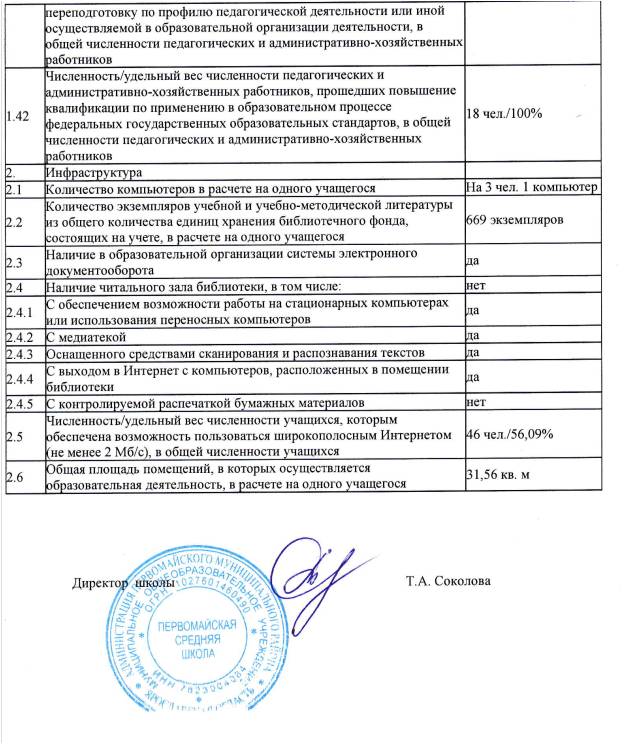 Ступень образованияСтупень образованияСтупень образованияСтупень образованияСтупень образованияСтупень образованияСтупень образованияСтупень образованияНачальное общееНачальное общееНачальное общееНачальное общееОсновное общееОсновное общееОсновное общееОсновное общееСреднее общееСреднее общееСреднее общееСреднее общееВсего по школеВсего по школеВсего по школеВсего по школе2016-20172017-20182018-20192019-20202016-20172017-20182018-20192019-20202016-20172017-20182018-20192019-20202016-20172017-20182018-20192019-2020Общее количество обучающихся36353124393846385491180778678Количество классов-комплектов11111111ДолжностьФ.И.О. (полностью) Образование, специальность по диплому, общий пед. стаж Стаж административной работы директорСоколова Татьяна АнатольевнаВысшее, учитель географии и биологии, 27 лет11 летЗам. директора по УВРЯблокова Любовь АнатольевнаВысшее, учитель начальных классов, 36 лет5 летЗам. директора по УВРСоколова Ирина МихайловнаВысшее, учитель, учитель начальных классов,  33 года6 летЗам. директора по УВРГрибкова Ольга АлександровнаВысшее, учитель начальных классов,  25 лет17 летЗаместитель директора по ВРКузнецова Наталья МихайловнаВысшее, учитель биологии,30 лет26 летЗаместитель директора по АХРНикифорова Ольга ИвановнаСреднее специальное, воспитатель, -7летВнеурочная деятельность (учебные предметы по выбору обучающихся)«Многообразие  и эволюция живой природы»,  «География. Подготовка к ГИА»,  «Проценты на каждый день», «Коварные знаки препинания»9 классЭлективные учебные предметы  по выбору обучающихся (с сентября 2018 г.)«Стилистика русского языка», «Практикум по математике», «Обществознание»10 классЭлективные учебные предметы  по выбору обучающихся (с сентября 2018 г.)«Стилистика русского языка», «Практикум по математике», «Практикум решения задач по биологии», «Физика в задачах», «Подготовка к ЕГЭ по обществознанию», «Экспресс-подготовка к ЕГЭ по химии».11 классВнеурочные развивающие программы (совместно с учреждениями дополнительного образования) «Светлячок» (Оригами, Спортивные игры, Юные хозяйки, Хореография), «Дошкольник» (Волшебная кисточка, Домовенок, Хореография, Лепка из соленого теста), «Призывник» (Легкая атлетика, Военно-спортивная подготовка, Стрельба, Гиревой спорт), «Юный инспектор движения», «Психология общения», «Друзья природы»,  «Модульное оригами», «Юные таланты» (Вокальный), «Хозяюшка», «Лидер»1-11 классыПрограммы воспитательной работы1-11 классыЧисленность уч-ся (всего)Кол-во болевшихКол-во болевшихКол-во часто болеющих детейКол-во часто болеющих детейЧисленность уч-ся (всего)Чел.%Чел.%2015-201685384533,52016-201782313867,32017-201875283745,32018-2019862428332015-20162016-20172017-20182018-2019чел.чел.Чел.челОпорно-двигательная система12141211Нарушение органов зрения8997ЖКТ5453ЛОР5876Эндокринная система5776Мочевыводящая система---2Нервно-психические---ССС---2015-2016 2016-20172017-20182018-2019чел.чел.чел.чел.Заболевание ЦНС2222Заболевание мочевыделительной системы1121ЖКТ1121ЛОР (бронхиальная астма)0122Заболевание сердечно-сосудистой системы5553Заболевание кроветворных органов11--Заболевание эндокриноой системы--512015-20162016-20172017-20182018-2019чел.чел.чел.чел.1 группа6310102 группа 727563743 группа74224 группа----5 группа----основная61635968подготовительная20161416Специальная АБ3222освобождение11--5. Уровень физического развитияНорма77736672Имеющих отклонения всего:89914Дефицит массы тела2224Избыток массы4447Низкий рост23336. Уровень физической подготовленностиНизкий17151617Средний53524253высокий15151716Время Классы 10.20 – 10.401-4 классы,класс – комплект  11.15 – 11.455-11 классы2015/2016 уч. г.2016/2017 уч. г.2017/2018 уч.г.2018/2019 уч. г.Громова СветланаСавельева ПолинаЧистякова ПолинаРазгуляев НиколайПетухов Кирилл6.Арсентьев Виталий1.Крупина Екатерина2. Петухов Кирилл1. Крупина Екатерина2. Сиротина Валерия3. Дружинина Полина4. Дружинина Ольга5. Соколова Елизавета6.6.Петухова Екатерина1. Сизова Ксения 2. Соколова Диана 3. Шепелёва Вероника 4. Петухова Екатерина 5. Соколова Елизавета 6. Дружинина Полина  Дружинина Ольга. №количество% успеваемости1Количество учащихся 2-4 кл. 21100                  -  на «4» и «5» 1257                  -  из них только на «5»                  629                  -  с одной  «3»2 10                  -  неуспевающие00                  -  не аттестованы --           - успеваемость по нач. звену211002Количество учащихся 5-9 кл.4295                 -  на «4» и «5» 1740                 -   из них только на «5»                 25                 -   с одной  «3»25                 -   неуспевающие00                 -   не аттестованы-- - успеваемость по 5 – 9 классам421003Количество учащихся 10-11 кл.9100-на «4» и «5»889-из них только на 5333-с одной  300-неуспевающие00-не аттестованы---успеваемость по 10-11 кл.1001004Итого по школе:Количество учащихся 2-11 кл.7297                  - на «4» и «5» 3751                -   из них только на «5»                 1115                 - с одной  «3»46                 - неуспевающие00                 - не аттестованы--               - успеваемость по 2-11 кл.72100№ФИ ученикаКлассПредметУчитель1Грибкова Ирина3математикаСавельева З.В.2Шепелёва Вероника4математикаСоколова И.М.Русский языкРусский языкматематикаматематикабиологиябиологияобществознаниеобществознаниегеографиягеографиялитературалитератураСредний балл справляемостьСредний балл справляемостьСредний балл справляемостьСредний балл справляемостьСредний балл справляемостьСредний баллсправляемостьЯрославская область201930,4 99,1 15,6 98,3 24,4 9823,8 97,720,1 97,424,1 100Ярославская область201830,599,215,798,024,497,624,597,620,997,024,5100Ярославская область201731,199,715,498,124,298,622,498,320,398,314,9899.2Первомайский район201929,710013,8100241002410019,410027100Первомайский район201831,910014,110024,510024,210021,510018,5100Первомайский район201731,810015,310024,310024,810022,9100--Первомайская средняя школа2019281001510024100261001910027100Первомайская средняя школа201835100131002510023,51002310023100Первомайская средняя школа201735,610018,010032,510028,2100----Информатика и ИКТИнформатика и ИКТСредний балл справляемостьЯрославская область201914,199,1Ярославская область2018-Ярославская область2017-Первомайский район201912100Первомайский район2018-Первомайский район2017-Первомайская средняя школа201912100Первомайская средняя школа2018-Первомайская средняя школа2017-Наименование предметаСредний баллКоличество обучающихся (в %), получивших отметкуКоличество обучающихся (в %), получивших отметкуКоличество обучающихся (в %), получивших отметкуКоличество обучающихся (в %), получивших отметкуСправляемостьУспешностьНаименование предметаСредний балл«2»«3»«4»«5»СправляемостьУспешность201915,61,742,3411598,356Ярославская область201815,72,042,339,316,498,055,7Ярославская область201715,41,942,840,514,)Первомайский район201913,804,5Первомайский район201814,110,5Первомайский район201715,312,82100Первомайская средняя школа201915-5(50%)5(50%)1005 (50)Первомайская средняя школа2018131(20%)4(80%)(5)100Первомайская средняя школа201718,01 (20%)3 (60%)1 (20%)5 (100)4 (80)2013201420152016201720182019Пречистенская средняя школа19,114,114,914,514,114,014,0Семеновская средняя школа20,013,816,418,623,317,16Первомайская средняя школа17,917,715,713,618,013,15Козская средняя школа20,715,1-15,216,413,0-Всехсвятская основная школа18,817,0-20,017,520,15Погорельская основная школа17,615,017,815,015,417,-Скалинская основная школа18,99,018,019,016,811,14Шильпуховская основная школа21,89,018,014,313,88,8,5Первомайский МР19,214,215,815,415,314,113,8Наименование предметаСредний баллКоличество обучающихся (в %), получивших отметкуКоличество обучающихся (в %), получивших отметкуКоличество обучающихся (в %), получивших отметкуКоличество обучающихся (в %), получивших отметкуСправляемостьУспешностьНаименование предметаСредний балл«2»«3»«4»«5»СправляемостьУспешность201930,40,926,939,13399,172,1Ярославская область201830, 5(0,8)(23,5)(42,8)(32,9)99,275,7Ярославская область201731,0(0,5)(20,8)(40,6)(38,1)99,578,7Первомайский район201929,7029,9100Первомайский район201831,946,5100Первомайский район201731,844,87100Первомайская средняя школа201928-3040301007 (70)Первомайская средняя школа2018351(20%)4(80%)5 (100)5 (100)Первомайская средняя школа201735,61 (20%)4 (80%)5 (100)5 (100)2013201420152016201720182019Пречистенская средняя школа30,732,128,930,031,332,30,Семеновская средняя школа31,632,730,533,235,034,33,Первомайская средняя школа29,7735,430,632,835,635,28,Козская средняя школа3535,7-30,230,629,-Всехсвятская основная школа27,540-34,032,035,32,Погорельская основная школа31,040,335,031,734,436,-Скалинская основная школа29,8932,229,530,530,026,31,Шильпуховская основная школа31,23832,029,330,528,24,Первомайский МР31,033,529,731,031,831,929,7Наименование предметаСредний баллКоличество обучающихся (в %), получивших отметкуКоличество обучающихся (в %), получивших отметкуКоличество обучающихся (в %), получивших отметкуКоличество обучающихся (в %), получивших отметкуСправляемостьУспешностьНаименование предметаСредний балл«2»«3»«4»«5»СправляемостьУспешность201914,10,932,337,82999,166,8Ярославская область201814,30,629,839,130,599,469.6Ярославская область2017150,624,239,33699,475,3Первомайский район20191(100)Первомайский район2018Первомайский район2017Первомайская средняя школа2019121(100)Первомайская средняя школа2018Первомайская средняя школа2017Наименование предметаСредний баллКоличество обучающихся (в %), получивших отметкуКоличество обучающихся (в %), получивших отметкуКоличество обучающихся (в %), получивших отметкуКоличество обучающихся (в %), получивших отметкуСправляемостьУспешностьНаименование предметаСредний балл«2»«3»«4»«5»СправляемостьУспешностьЯрославская область201923,82,353,639.84,397,744,1Ярославская область201822,4(2,4)(47,3)(43,9)(6,4)97,650,3Ярославская область201724,51,750,943,34,198,347,4Первомайский район20192402,8100Первомайский район201824,22Первомайский район201711Первомайская средняя школа2019262(100%)1002(100%)Первомайская средняя школа201823,52 (33,3%)1 (33,3%)3 (100)1 (33,3)Первомайская средняя школа20171 (20%)3 (60%)1 (20%)5 (100%)4 (80%)20162016201720172018201820192019ОУКол. чел.Ср.баллКол. чел.Ср.баллКол. чел.Ср.баллКол. чел.Ср.баллПречистенская средняя школа41 (7 чел. ниже мин.)19,62524,42726,228(2 повторно)23,1Семеновская средняя школа327,0129,0230,0--Первомайская средняя школа8 (2 чел. ниже мин.)21,0528,2424,0226,Козская средняя школа5 (1 чел ниже мин.)18,6217,0722,--Всехсвятская основная школа129,0231,5624,227,Погорельская основная школа319,0522,4226,--Скалинская основная школа221,00--220,Шильпуховская основная школа323,3425,0217,52(повторно)24,Первомайский МР6620,44424,85024,23624,Наименование предметаСредний баллКоличество обучающихся (в %), получивших отметкуКоличество обучающихся (в %), получивших отметкуКоличество обучающихся (в %), получивших отметкуКоличество обучающихся (в %), получивших отметкуСправляемостьУспешностьНаименование предметаСредний балл«2»«3»«4»«5»СправляемостьУспешностьЯрославская область201924,4255,738,4389842,2Ярославская область201824,4(2,4)(54,9)(38,4)(4,3)97,642,7Ярославская область201724,21,458,1355,598,640,5Первомайский район201924100Первомайский район201824,2-100Первомайский район201724,82,6100Первомайская средняя школа20192405(62,5%)2(25%)1(12,5%)8(100)3(37,5)Первомайская средняя школа201823,51(100%)1 (100)Первомайская средняя школа201728,25 (100%)5 (100%)5 (100%)20162016201720172018201820192019ОУКол. чел.Ср. баллКол. чел.Ср. баллКол. чел.Ср. баллКол. чел.Ср. баллПречистенская средняя школа30 (3 чел. ниже мин.)20,92722,91123,7625,0Семеновская средняя школа629,5134,0526,2523,0Первомайская средняя школа623,7432,5125,0824.Козская средняя школа--623,7320,Всехсвятская основная школа------Погорельская основная школа222,5--230,Скалинская основная школа----422,Шильпуховская основная школа------Первомайский МР4422,53824,32624,5192420162016201720172018201820192019ОУКол. чел.Ср.баллКол. чел.Ср.баллКол. чел.Ср.баллКол. чел.Ср.баллПречистенская средняя школа111,0214,5317,412,Семеновская средняя школа117,0------Первомайская средняя школа------112,Козская средняя школа--------Всехсвятская основная школа--------Погорельская основная школа--------Скалинская основная школа--------Шильпуховская основная школа--------Первомайский МР217,3214,5317,512,Наименование предметаСредний баллКоличество обучающихся (в %), получивших отметкуКоличество обучающихся (в %), получивших отметкуКоличество обучающихся (в %), получивших отметкуКоличество обучающихся (в %), получивших отметкуСправляемостьУспешностьНаименование предметаСредний балл«2»«3»«4»«5»СправляемостьУспешностьЯрославская область201920,12,644,439,813,297,453Ярославская область201820,9(3,0)(39,1)(39,2)(18,7)97,057,9Ярославская область201720,3(1,7)(42,1)(42,5)(13,7)98,356,2Первомайский район201919,406,3Первомайский район201821,525Первомайский район201722,9Первомайская средняя школа2019195 (71.4%)1 (14,3%)1 (14,3%)1002
(28,57%)Первомайская средняя школа2018231(25%)2(50%)1(25%)1003 (75)Первомайская средняя школа201720162016201720172018201820192019ОУКол. чел.Ср.баллКол. чел.Ср.баллКол. чел.Ср.баллКол. чел.Ср.баллПречистенская средняя школа14 (2 чел. ниже мин.)16,61521,33822,228(5 чел повторно)18,9Семеновская средняя школа419,0426,8519,520,Первомайская средняя школа225,5--423,719Козская средняя школа--426,3522,--Всехсвятская основная школа129,0226,5627,220Погорельская основная школа--521,6428,--Скалинская основная школа116,0422,3417,420,5Шильпуховская основная школа319,3321,3214,218,Первомайский МР2518,53722,96821,54819,4Наименование предметаСредний баллКоличество обучающихся (в %), получивших отметкуКоличество обучающихся (в %), получивших отметкуКоличество обучающихся (в %), получивших отметкуКоличество обучающихся (в %), получивших отметкуСправляемостьУспешностьНаименование предметаСредний балл«2»«3»«4»«5»СправляемостьУспешностьЯрославская область201924,1024,237,73810075,7Ярославская область201824,5(0,0)(18,1)(41,6)(40,3)10081,9Ярославская область201714,98(0,8)(20,3)(33,8)(45,1)99,278,9Первомайский район201927050Первомайский район201818,5-Первомайский район2017Первомайская средняя школа201924,12 (100%)2 (100%)2 (100%)Первомайская средняя школа2018231(100)100100Первомайская средняя школа2017-20162016201720172018201820192019ОУКол. чел.Ср.баллКол. чел.Ср.баллКол. чел.Ср.баллКол. чел.Ср.баллПречистенская средняя школа--------Семеновская средняя школа--------Первомайская средняя школа----120,227,Козская средняя школа----117,--Первомайский МР----218,5227,Средний балл2016201720182019русский язык31,031,831,929,7математика15,415,314,113,8обществознание20,424,824,224история17,1242718физика22,422,12326химия24,126,22018,4биология22,524,324,524информатика и ИКТ17,314,51712география18,522,921,5, 19,4иностранный язык-55,55357литература--18,527Наименование предмета/год Наименование предмета/год Наименование предмета/год Количество обучающихся, имеющих действующий результат по предмету Количество обучающихся, имеющих действующий результат по предмету Количество выпускников, получивших соответствующую отметку (в %) Количество выпускников, получивших соответствующую отметку (в %) Количество выпускников, получивших соответствующую отметку (в %) Количество выпускников, получивших соответствующую отметку (в %) Количество выпускников, получивших соответствующую отметку (в %) Справляемость, Успешность, % Наименование предмета/год Наименование предмета/год Наименование предмета/год Количество обучающихся, имеющих действующий результат по предмету Количество обучающихся, имеющих действующий результат по предмету «2»«2»«3»«4»«5»Справляемость, Успешность, % Русский язык Русский язык Русский язык Русский язык Русский язык Русский язык Русский язык Русский язык Русский язык Русский язык Русский язык Русский язык 2017 2017 731 731 0 0 218 (29,8)218 (29,8)373 (51) 140 19,2100 70,2 0 0 218 (29,8)218 (29,8)373 (51) 140 19,22018 2018 820 820 0 0 157 (19,1)157 (19,1)436 (53,2) 227 (27,7)100 80,9 0 0 157 (19,1)157 (19,1)436 (53,2) 227 (27,7)2019 2019 796 796 0 0 207 (26)207 (26)419 (52,6) 170 (21,4)100 74 0 0 207 (26)207 (26)419 (52,6) 170 (21,4)Математика Математика Математика Математика Математика Математика Математика Математика Математика Математика Математика Математика 2017 2017 739 739 7 (0,9)7 (0,9)337 (45,6)337 (45,6)294 (39,8)101 (13,7)99,1 53,5 7 (0,9)7 (0,9)337 (45,6)337 (45,6)294 (39,8)101 (13,7)2018 2018 824 824 10 (1,2)10 (1,2)346 (42)346 (42)371 (45) 97 (11,8)98,8 56,8 10 (1,2)10 (1,2)346 (42)346 (42)371 (45) 97 (11,8)2019 2019 796 796 26 (3,3)26 (3,3)346 (43,5)346 (43,5)335 (42,1) 89 (11,2)96,7 53,3 26 (3,3)26 (3,3)346 (43,5)346 (43,5)335 (42,1) 89 (11,2)Количество выпускников, получивших соответствующую отметку (в %) Количество выпускников, получивших соответствующую отметку (в %) Количество выпускников, получивших соответствующую отметку (в %) Количество выпускников, получивших соответствующую отметку (в %) Справляемостьуспешность«2»«3»«4»«5»Ярославская область0 207 419 170 100 74 Первомайская средняя школа1(100)100Количество выпускников, получивших соответствующую отметку (в %) Количество выпускников, получивших соответствующую отметку (в %) Количество выпускников, получивших соответствующую отметку (в %) Количество выпускников, получивших соответствующую отметку (в %) Справляемостьуспешность«2»«3»«4»«5»Ярославская область7 (0,9)337 (45,6)294 (39,8)101 (13,7)99,1 53,5 Первомайская средняя школа1(100)100100Всего выпускниковПродолжили обучение в учреждениях, чел.Продолжили обучение в учреждениях, чел.Всего выпускников10 классСреднее профессиональное образование1165Количество участников итогового сочинения Получили зачетПолучили незачет440ПредметПредметСредний баллСредний баллСредний баллЯрославская областьПервомайский районПервомайская средняя школаРусский языкРусский язык73,617471МатематикаБазов.4,33 4-МатематикаПроф.60,65 5852,25физикафизика55,62 54,353химияхимия59,56 48,344биологиябиология56,84 55,6661обществознаниеобществознание59,07 62,757920122013201420152016201720182019Козская средняя школа58,66063,267,365,0--74,0Первомайская средняя школа51,3 67,254,278,272,567,6-71,0Пречистенская средняя школа64,672,266,773,077,365,97075,0Семеновская средняя школа57,559,263,773,172,174,77476,0Первомайский МР60,2 67,6 63,372,973,167,47274,02015201520162016201720172018201820192019Кол.чел.Ср. б.Кол.чел.Ср. б.Кол.чел.Ср. б.Кол.чел.Ср. б.Кол.чел.Ср. б.Козская средняя школа54,454,2-----Первомайская средняя школа44,36(2 чел. ниже мин.)4,253,8---Пречистенская средняя школа184,3124,430(2 чел. ниже мин.)4,1364,284,(1 чел. ниже мин.)Семеновская средняя школа94,274,664,534,-Первомайский МР364,3304,4424,1394,4,20142015201520162016201720172018201820192019Кол.чел.Ср.б.Кол.чел.Ср. б.Кол.чел.Ср. б.Кол.чел.Ср. б.Кол.чел.Ср. б.Козская средняя школа48,06(1 чел. ниже мин.)41,32(1 чел.ниже мин)34,0----458,Первомайская средняя школа33,3365,7352,03(2 чел. ниже мин23,3--452,Пречистенская средняя школа49,916 (2 чел ниже мин.)47,38(1 чел. ниже мин43,517 (6 чел. ниже мин)39,813(1 чел. ниже мин)40,559,Семеновская средняя школа51,6746,36(1 чел. ниже мин)38,25(1 чел. ниже мин)39,8446,364,Первомайский МР46,63247,71942,22637,81743,1658,2015201520162016201720172018201820192019ОУКол.чел.Ср.б.Кол.чел.Ср.б.Кол.чел.Ср.бКол.чел.Ср.бКол.чел.Ср.бПречистенская средняя школа1355,5760,925(1 чел. ниже мин.)53,61757,15(1 чел. ниже мин.)59,Семеновская средняя школа6 (1 чел. ниже мин.)53,2353,7464,3270,149,Первомайская средняя школа358,0251,0352,7--179,Козская средняя школа5(2 чел. ниже мин.)50,2255,5----364,Первомайский МР2754,31457,13254,81963,52062,752015201520162016201720172018201820192019ОУКол.чел.Ср. б.Кол.чел.Ср. б.Кол.чел.Ср. б.Кол.чел.Ср. б.Кол.чел.Ср. б.Пречистенская средняя школа460,8251,5950,9648,561,Семеновская средняя школа249,0244,5--155,149,Козская средняя школа141,0--------Первомайская средняя школа192,0267,5147--253,Первомайский МР859,3654,51050,9751,5854,32015201520162016201720172018201820192019ОУКол.чел.Ср. б.Кол.чел.Ср. б.Кол.чел.Ср. б.Кол.чел.Ср. б.Кол.чел.Ср. б.Пречистенская средняя школа356,7----3(1 чел. ниже мин.)43359Козская средняя школа142,0------142Семеновская средняя школа151,0253,0--144--Первомайская средняя школа---152,0--144Первомайский МР552,6253,0152,0443,5548,32015201520162016201720172018201820192019ОУКол.чел.Ср. б.Кол.чел.Ср. б.Кол.чел.Ср. б.Кол.чел.Ср. б.Кол.чел.Ср. б.Пречистенская средняя школа653,5363,7949,0550,647Семеновская средняя школа197,0369,7459,8163,--Первомайская средняя школа--159,0160,0--261Козская средняя школа263,0------359Первомайский МР960,4765,61452,9656,51155,66КлассПредметДатапроведенияУчитель%Выпол-нявшихНа «5»%На «4»%На «3»%На «2»%%успеваемостиСредний балл за к/р4Русскийязык Диктант Грам.задание15.04.201919.04.2019Соколова И. М.100434314-1004,34  Окружающий мир22.04.2019Сооколова И. М.100572914-1004,44 Математика 24.04.2019Соколова И. М.100434314-1004,35Математика23.04.2019Яблокова Л. А.1005050--1004,55Русский язык25.04.2019Сальникова Е. В.100204040-1003,85История 16.04.2019Медведева А. А.1002080--1004,25Биология18.04.2019Кузнецова Н. М.100206020-1004,06География09.04.2019Соколова Т. А.100-8020-1003,86Обществознание18.04.2019Медведева А. А.100-1001004,06Русский язык23.04.2019Сальникова Е. В.100-6040-1003,66Математика25.04.2019Яблокова Л. А.100-6040-1003,66Биология16.04.2019Кузнецова Н. М.100206020-1004,06история11..04.2019Медведева А. А.100206020-1004,0КлассПредметДатапроведенияУчитель%выпол-нявшихНа «5»%На «4»%На 3»%На «2»%%успеваемостиСредний балл за к/р2Русский язык14.05 Соколова И.М.100-6733-1003,72Математика 15.05Соколова И.М.    1003367--1004,32Окружающий мир 16.05Соколова И.М.    100-100--1004,02Литературное чтение17.05Соколова И.М.     100 Проверка навыков чтения: 33% - норма, 67% - выше нормы Проверка навыков чтения: 33% - норма, 67% - выше нормы Проверка навыков чтения: 33% - норма, 67% - выше нормы1003Математика 14.05Савельева З.В. . 100451837-1004,23Русский язык Диктант 13.05Савельева З.В. 100272746 -1003,83Грам.задание13.05Савельева З.В. 100275518 -1004,13Окружающий мир17.05Савельева З.В. 1005527 18-1004,43Литературное чтение17.05Савельева З.В.100Проверка навыков чтения: 10% - норма, 45% - выше нормы, 45 % - ниже нормы Проверка навыков чтения: 10% - норма, 45% - выше нормы, 45 % - ниже нормы Проверка навыков чтения: 10% - норма, 45% - выше нормы, 45 % - ниже нормы Проверка навыков чтения: 10% - норма, 45% - выше нормы, 45 % - ниже нормы 4Русский язык Диктант  14.05Соколова И.М.       10029 4229-1004,04Грам.задание 14.05Соколова И.М.       100572914-100 4,44  Окружающий мир16.05 Соколова И.М.     100   294229 - 1004,04 Математика  15.05Соколова И.М.         100 14 7214- 1004,0 4Литературное чтение17.05Соколова И.М.      100Проверка навыков чтения: 86% - выше нормы, 14% - ниже нормы Проверка навыков чтения: 86% - выше нормы, 14% - ниже нормы Проверка навыков чтения: 86% - выше нормы, 14% - ниже нормы Проверка навыков чтения: 86% - выше нормы, 14% - ниже нормы 5Математика21.05Яблокова Л.А.100504010-1004,45Русский язык21.05Сальникова Е.В.100 2040  40 - 1003,8 6Математика22.05Яблокова Л.А.100 40 60 - -1004,4 6Русский язык15.05Сальникова Е.В.100 - 4060-1003,47Математика(алгебра)20.05Золоткова М.Г. 100 - 1189- 100 3,17Русский язык11.05Сальникова Е.В.100-  5644-1003,68Математика(алгебра) 21.05Дерунова И.А.  100-1783-1003,28Русский язык15.05Горячева Н.Н.100  17 1766  1003,5 9Русский язык15.05Горячева Н.Н.100-36 64 -1003,49Математика 16.05Золоткова М.Г. 10092764-1003,610Математика16.05Золоткова М.Г. 100 4060- -  1004,410Русский язык16.05Горячева Н.Н.100Тест20Сочинение608020-20--1001004,44,010Обществознание21.05Медведева А.А.100206020 -1004,011Русский языкГорячёва Н.Н.1005050--1004,511МатематикаЗолоткова М.Г.1005050--1004,511Обществознание21.05Медведева А.А.1005050--1004,5ФормаНаучная конференция1. Проведение ежегодной научной конференции «Эрудит» (защита исследовательских работ, учебных и социальных проектов) Задачи: - Развитие умений и навыков самостоятельного приобретения знаний на основе работы с научно-популярной, учебной и справочной литературой. - обобщение и систематизация знаний по учебным предметам. - формирование информационной культуры учащихся Программы по внеурочной деятельности (совместно с учреждениями дополнительного образования)Дом детского творчестваПрограммы воспитательной работы«Одарённые дети», «Программа по профилактике безнадзорности и правонарушений несовершеннолетних», «Программа духовно-нравственного воспитания». НаправлениеНазваниеФорма организации1класс2 класс3класс3класс4 классСпортивно-оздоровительноеСпортивныеигрыИгра11111Спортивно-оздоровительноеРитмика*Игра1ОбщекультурноеУмелыерукиЗанятие11ОбщекультурноеТворческая мастерская*1ОбщекультурноеВ мире занимательного конструированияКружок11111ОбщеинтеллектуальноеЯ – исследовательЗанятие11111Общеинтеллектуальное«Психологическая коррекция нарушений в развитии»*Коррекционно-развивающее занятие1Общеинтеллектуальное Обязательные индивидуальные и групповые коррекционные занятия по русскому языку и математике (восполнение пробелов в знаниях)*Занятия0,5/0,5Духовно – нравственноеКлассные социальные проектыТимуровское движение «Твори добро»11111Духовно – нравственноеКоррекционно-- развивающие занятия социальной направленности (классные часы, социальные проекты)*Тимуровское движение «Твори добро»1Духовно – нравственноеИстокиЗанятие111СоциальноеКлуб технического моделированияКружок11111СоциальноеШкола дорожной безопасности111Итого на одного ребенка в неделюИтого на одного ребенка в неделюИтого на одного ребенка в неделюдо 6,5 ч.до 6,5  ч.до 8 ч.до 7 ч./до 10 ч*до 7 ч./до 10 ч*НаправлениеНазваниеФорма организации5 кл.6 кл.7 кл.8 кл.8 кл.8 кл.8 кл.9 кл.Спортивно-оздоровительноеСпортивные игрыЗанятие1111111Спортивно-оздоровительноеСтрелковыйКружок1111111Спортивно-оздоровительноеЛегкая атлетикаКружок22222222Спортивно-оздоровительноеГиревой спортСекция 111ОбщекультурноеПрактический курс речеведенияЗанятие 0,50,50,5ОбщекультурноеКладезь грамотеевЗанятие 0,50,5ОбщекультурноеХоровойОбъединение11111111Обще-интеллектуальноеМногообразие и эволюция живой природыЗанятие0,50,5Обще-интеллектуальноеЮный биолог – исследовательЗанятие11Обще-интеллектуальноеМир географииЗанятие0,50,5Обще-интеллектуальноеМатематикаКоррекционно-развивающее занятие *111Обще-интеллектуальноеЗанимательная компьютерная графикаОбъединение 11Обще-интеллектуальноеКомпьютерное творчествоОбъединение1111Обще-интеллектуальноеВ мире химических элементовОбъединение1111Обще-интеллектуальноеПсихология общенияЗанятие0,50,5Обще-интеллектуальноеЭти коварные знаки препинанияЗанятие0,50,5Обще-интеллектуальноеПроценты на каждый деньЗанятие0,50,5Обще-интеллектуальноеПодготовка к ГИА по географии0,50,5Обще-интеллектуальноеРусский языкКоррекционно-развивающее занятие *111Обще-интеллектуальноеПсихологическая коррекция нарушений в развитииКоррекционно-развивающее занятие*222Духовно-нравственноеЛитературное краеведениеОбъединение222222СоциальноеВоспитательная работа в классеКоррекционно-развивающее занятие соц. направленности (классные часы, соц. проекты)*111СоциальноеКонструирование и моделирование одеждыОбъединение111111Итого на одного обучающегося в неделюИтого на одного обучающегося в неделюИтого на одного обучающегося в неделюдо 10 ч.до 10 ч.до 10 ч.до 10 ч.до10 ч.до10 ч.КЛАССМатематикаРусский языкФизикаЛитератураЛитератураБиологияНемецкий языкИсторияФизическая культураЭкологияЭкологияТехнологияТехнологияГеографияЭкономикаИскусствоИскусствоОбществознаниеПравоОБЖ4Всего обучающихсяВсего обучающихся11114Всего участников по предметуВсего участников по предмету334Количество обучающихся, принявших участие в олимпиаде по 1 предметуКоличество обучающихся, принявших участие в олимпиаде по 1 предмету314победителипобедители114призёрыпризёры105Всего обучающихсяВсего обучающихся880887778778870880075Всего участников по предметуВсего участников по предмету300332030111100000005Количество обучающихся, принявших участие в олимпиаде по 1 предметуКоличество обучающихся, принявших участие в олимпиаде по 1 предмету000220010001100000005победителипобедители000111010000000000005призёрыпризёры000221020000000000006Всего обучающихсяВсего обучающихся12120121212101012101012121201212100106Всего участников по предметуВсего участников по предмету410222030111100000006Количество обучающихся, принявших участие в олимпиаде по 1 предметуКоличество обучающихся, принявших участие в олимпиаде по 1 предмету100220020001100000006победителипобедители100111010001100000006призёрыпризёры200111010000000000007Всего обучающихсяВсего обучающихся555555555555550555057Всего участников по предметуВсего участников по предмету002223010112210005017Количество обучающихся, принявших участие в олимпиаде по 1 предметуКоличество обучающихся, принявших участие в олимпиаде по 1 предмету002000000001110001007победителипобедители000111010001100000007призёрыпризёры000112000001100000008Всего обучающихсяВсего обучающихся111111111111101111101011111101111110108Всего участников по предметуВсего участников по предмету111220004003310002028Количество обучающихся, принявших участие в олимпиаде по 1 предметуКоличество обучающихся, принявших участие в олимпиаде по 1 предмету000000000003310001008победителипобедители000110001000000001008призёрыпризёры000000002000000001009Всего обучающихсяВсего обучающихся776777677667770777069Всего участников по предметуВсего участников по предмету000223002110030002029Количество обучающихся, принявших участие в олимпиаде по 1 предметуКоличество обучающихся, принявших участие в олимпиаде по 1 предмету000000000000030000009победителипобедители000001001000000001009призёрыпризёры0000020000000000000010Всего обучающихсяВсего обучающихся6666666666666666660610Всего участников по предметуВсего участников по предмету0214420021100110020210Количество обучающихся, принявших участие в олимпиаде по 1 предметуКоличество обучающихся, принявших участие в олимпиаде по 1 предмету0011100010000100010010победителипобедители0011110010000100000010призёрыпризёры0001110010000000000011Всего обучающихсяВсего обучающихся5555555555555555555511Всего участников по предметуВсего участников по предмету0205520212200020021011Количество обучающихся, принявших участие в олимпиаде по 1 предметуКоличество обучающихся, принявших участие в олимпиаде по 1 предмету0005500000000000000011победителипобедители0001110111100000010011призёрыпризёры00022100011000000100Всего обучающихсяВсего обучающихся656533545453495154494954545311545444549Всего участников по предметуВсего участников по предмету1194202014099777763001317ПредметКлассПобедительПризерБиология9Позднякова АннаОбществознание11Дружинина ОльгаДружинина ПолинаЛитература10Шепелева ЛилияФизическая культура8Чистякова Полина10Гаврилова Виктория11Дружинина Ольга10Чистякова ДарьяТехнология7Шабалова СофьяУровеньКоличество участников/%Победители и призеры/%муниципальный66/8447/60Региональный31/4017/21всероссийский57/7319/24международный51/6547/60Сведения о кадрахОбщее количество% от общего количества педагоговВсего: ДиректорЗаместители директораИз них: учителяВоспитателиИз них имеют:2214184Среднее профессиональное образование (по профилю)418 %Высшее образование (по профилю)1464%Другое образование418 %Без образования (средняя школа)--Высшую квалификационную категорию732 %1-ую квалификационную категорию1045 %Соответствие занимаемой должности314 %Молодой специалист29%Отраслевая наградаКоличество педагогических работниковЗаслуженный учитель РФ2 (Савельева З. В., Соколова И. М.)«Почётный работник общего образования РФ» 3 (Кузнецов О. Г., Соколова И. М., Кузнецова Н. М.)Грамота Министерства образования РФ 3 (Кузнецов О.Г., Кузнецова Н. М., Дерунова И. А., Михайлова Т. Г.)Учебный годКоличество педагогических работников, прошедших курсовую подготовкуКоличество педагогических работников дошкольных групп, прошедших курсовую подготовку2018-201931Категория2016-2017 уч. г. 2017-2018 уч. г. 2018-2019 уч. г.Декабрь 2019 Всего педагогических работников18181816Высшая категория7788Первая категория9977Соответствие занимаемой должности1111Молодой специалист112Объем фондов библиотекиКоличество экземпляровОбъем фондов библиотеки14126Из него: учебники1365Учебные пособия4115Художественная литература7235Справочный материал1325всегоПерсональные компьютеры33Из них: ноутбуки17Планшетные компьютеры1Находящиеся в составе локальных вычислительных сетей8Имеющие доступ к интернету17Мультимедийные проекторы11Интерактивные доски6принтеры10сканеры1Многофункциональные устройства (МФУ, выполняющие операции печати, сканирования, копирования)5Обучающие компьютерные программы по отдельным предметам или темам1Электронные версии справочников, энциклопедий, словарей1Электронный журнал, электронный дневник1Средства контент-фильтрации доступа к Интернету1Другие программные средства1№НазваниеДатаучастникФорма участияФорма участияМесто проведения1.Региональный семинар «Формирование и развитие коммуникативных универсальных учебных действий при обучении в разновозрастных группах»27.02.2019Соколова И. М.Соколова И. М.Интегрированный урок (окружающий мир, математика). 2, 4 классы.Тема:  «Деревья в лесу»Первомайская средняя школаКузнецова Н. М.Соколова Т. А.Кузнецова Н. М.Соколова Т. А.Интегрированный урок  (биология, география).  6, 9 классы Тема: «Географическая оболочка как среда обитания живых организмов» Кузнецов О. Г.Урок физической культуры. 5,7 классы Тема: Практическое применение навыков гимнастики и акробатики. Организм как единое целое.Урок физической культуры. 5,7 классы Тема: Практическое применение навыков гимнастики и акробатики. Организм как единое целое.Хапаева А. Е.Урок немецкого языка. 10, 11 классы. Тема: «Загрязнение окружающей среды»Урок немецкого языка. 10, 11 классы. Тема: «Загрязнение окружающей среды»Савельева З. В.Интегрированное внеурочное занятие.  3,7 классы.Тема: «Народная мудрость в произведениях русского фольклора о предметах крестьянского быта». Интегрированное внеурочное занятие.  3,7 классы.Тема: «Народная мудрость в произведениях русского фольклора о предметах крестьянского быта». Яблокова Л. А.Математика. 5, 6 классы. «Уравнения»Математика. 5, 6 классы. «Уравнения»Михайлова Т. Г.Занятие по психологии. 8, 9 классы. «Конфликты и способы их разрешения»Занятие по психологии. 8, 9 классы. «Конфликты и способы их разрешения»Золоткова М. Г.Использование компьютерных технологий во внеурочной деятельности как инструмент формирования коммуникативных УУДИспользование компьютерных технологий во внеурочной деятельности как инструмент формирования коммуникативных УУДДерунова И. А.Формирование коммуникативных УУД в деятельности школьного музея.Формирование коммуникативных УУД в деятельности школьного музея.Савельева З. В.Соколова И. М.Взаимодействия семьи и школы в формировании коммуникативных универсальных учебных действийВзаимодействия семьи и школы в формировании коммуникативных универсальных учебных действий2. Международная научно-практическая конференция 
«Проблемы и перспективы развития сельских образовательных организаций»28.03-29.03Золоткова М. Г.Интегративные технологии в формировании универсальных учебных действийИнтегративные технологии в формировании универсальных учебных действийГ. ЯрославльКузнецова Н. М.Повышение воспитательного потенциала при обучении биологии в разновозрастных группахПовышение воспитательного потенциала при обучении биологии в разновозрастных группахМихайлова Т. Г.Интеграция урочной и внеурочной деятельности при обучении химии в разновозрастных группахИнтеграция урочной и внеурочной деятельности при обучении химии в разновозрастных группахСоколова И. М.Савельева З. В.Взаимодействие семьи и школы в формировании коммуникативных универсальных учебных действийВзаимодействие семьи и школы в формировании коммуникативных универсальных учебных действийСоколова Т. А.Кузнецов О. Г.Формирование универсальных учебных действий на уроках физической культурыФормирование универсальных учебных действий на уроках физической культуры3. 29.03.2019Кузнецова Н. М.Михайлова Т. Г.Соколова И. М.Соколова Т. А.Мастер-класс. Практики достижения образовательных результатов в разновозрастных группахМастер-класс. Практики достижения образовательных результатов в разновозрастных группахАнаньинская школа Ярославский МР4. Муниципальный семинар «Особенности организации учебно-воспитательного процесса в разновозрастных группах дошкольного образования09.04.2019Михайлова Т. Г.Кузнецова Н. М.Практическое занятие «Реализация принципов обучения в разновозрастных группах дошкольного образования»Практическое занятие «Реализация принципов обучения в разновозрастных группах дошкольного образования»Первомайская средняя школа, дошкольные группы5. Ежегодное общее собрание членов Ярославской региональной общественной организации "Лидеры сельских школ"24 октября 2019 гКузнецова Н. М.Золоткова М. Г.Михайлова Т. Г.Соколова И. М.Грибкова О. А.очнаяочнаяг. Ярославль6. Публикации  педагогов 7.Освещение мероприятий, опыта работы в районной газете «Призыв»N п/пПоказателиЕдиница измерения1.Образовательная деятельность1.1Общая численность учащихся86 чел.1.2Численность учащихся по образовательной программе начального общего образования  31 чел.1.3Численность учащихся по образовательной программе основного общего образования 46 чел.1.4Численность учащихся по образовательной программе среднего общего образования9 чел.1.5Численность учащихся специальных коррекционных классов5  чел.1.6Численность/удельный вес численности учащихся, успевающих на "4" и "5" по результатам промежуточной аттестации, в общей численности учащихся51 %1.7Средний балл государственной итоговой аттестации выпускников 9 класса по русскому языку (ОГЭ) 28 балла1.8Средний балл государственной итоговой аттестации выпускников 9 класса по математике (ОГЭ) 15 баллов1.9Средний балл государственной итоговой аттестации выпускников 9 класса по биологии24 балла1.10Средний балл государственной итоговой аттестации выпускников 9 класса по обществознанию26 балла1.11Средний балл государственной итоговой аттестации выпускников 9 класса по информатике12 баллов1.12Средний балл государственной итоговой аттестации выпускников 9 класса по литературе24, 1 балл1.13Средний балл единого государственного экзамена выпускников 11 класса по русскому языку 71 балл1.14Средний балл единого государственного экзамена выпускников 11 класса по математике (Профильная)-55,25 балла1.15Средний балл единого государственного экзамена выпускников 11 класса по математике (базовая)-1.16Средний балл единого государственного экзамена выпускников 11 класса по физике53 балла1.17Средний балл единого государственного экзамена выпускников 11 класса по биологии61 балл1.18Средний балл единого государственного экзамена выпускников 11 класса по обществознанию79 баллов1.19Средний балл единого государственного экзамена выпускников 11 класса по химии44 балла1.20Численность/удельный вес численности выпускников 9 класса, получивших неудовлетворительные результаты на государственной итоговой аттестации по русскому языку, в общей численности выпускников 9 класса-1.21Численность/удельный вес численности выпускников 9 класса, получивших неудовлетворительные результаты на государственной итоговой аттестации по математике, в общей численности выпускников 9 класса-1.22Численность/удельный вес численности выпускников 11 класса, получивших результаты ниже установленного минимального количества баллов единого государственного экзамена по русскому языку, в общей численности выпускников 11 класса- 1.23Численность/удельный вес численности выпускников 11 класса, получивших результаты ниже установленного минимального количества баллов единого государственного экзамена по математике, в общей численности выпускников 11 класса-1.24Численность/удельный вес численности выпускников 9 класса, не получивших аттестаты об основном общем образовании, в общей численности выпускников 9 класса-1.25Численность/удельный вес численности выпускников 11 класса, не получивших аттестаты о среднем общем образовании, в общей численности выпускников 11 класса-1.26Численность/удельный вес численности выпускников 9 класса, получивших аттестаты об основном общем образовании с отличием, в общей численности выпускников 9 класса-1.27Численность/удельный вес численности выпускников 11 класса, получивших аттестаты о среднем общем образовании с отличием, в общей численности выпускников 11 класса1 чел./25%1.28Численность/удельный вес численности учащихся, принявших участие в различных олимпиадах, смотрах, конкурсах, в общей численности учащихся59 чел. /75%1.29Численность/удельный вес численности учащихся - победителей и призеров олимпиад, смотров, конкурсов, в общей численности учащихся, в том числе:53/68%1.29.1Регионального уровня17/21%1.29.2Федерального уровня19/24%1.29.3Международного уровня47/60%1.30Численность/удельный вес численности учащихся, получающих образование с углубленным изучением отдельных учебных предметов, в общей численности учащихся-1.31Численность/удельный вес численности учащихся, получающих образование в рамках профильного обучения, в общей численности учащихся-1.32Численность/удельный вес численности обучающихся с применением дистанционных образовательных технологий, электронного обучения, в общей численности учащихся-1.33Численность/удельный вес численности учащихся в рамках сетевой формы реализации образовательных программ, в общей численности учащихся-1.34Общая численность педагогических работников, в том числе:181.35Численность/удельный вес численности педагогических работников, имеющих высшее образование, в общей численности педагогических работников16/80%1.36Численность/удельный вес численности педагогических работников, имеющих высшее образование педагогической направленности (профиля), в общей численности педагогических работников15/79%1.37Численность/удельный вес численности педагогических работников, имеющих среднее профессиональное образование, в общей численности педагогических работников3/16%1.38Численность/удельный вес численности педагогических работников, имеющих среднее профессиональное образование педагогической направленности (профиля), в общей численности педагогических работников3/16%1.39Численность/удельный вес численности педагогических работников, которым по результатам аттестации присвоена квалификационная категория, в общей численности педагогических работников, в том числе:1.39.1Высшая7/38,8%1.39.2Первая9/50%1.40Численность/удельный вес численности педагогических работников в общей численности педагогических работников, педагогический стаж работы которых составляет:1.40.1До 5 лет1/5%1.40.2Свыше 30 лет9/50, 4%1.40.3Численность/удельный вес численности педагогических работников в общей численности педагогических работников в возрасте до 30 лет1/5%1.40.4Численность/удельный вес численности педагогических работников в общей численности педагогических работников в возрасте от 55 лет7/38,8%1.41Численность/удельный вес численности педагогических и административно-хозяйственных работников, прошедших за последние 5 лет повышение квалификации/профессиональную 18 чел./100%